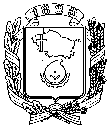 АДМИНИСТРАЦИЯ ГОРОДА НЕВИННОМЫССКАСТАВРОПОЛЬСКОГО КРАЯПОСТАНОВЛЕНИЕ15.03.2019                                  г. Невинномысск                                         № 310О внесении изменений в постановление администрации города Невинномысска от 28 октября 2013 г. № 3387 В соответствии с Бюджетным кодексом Российской Федерации, Законом Российской Федерации от 07 февраля 1992 года № 2300-1 «О защите прав потребителей», Федеральными законами от 12 января 1996 года № 7-ФЗ «О некоммерческих организациях», от 06 октября 2003 года № 131-ФЗ «Об общих принципах организации местного самоуправления в Российской Федерации», Уставом города Невинномысска, постановляю:1. Внести в постановление администрации города Невинномысска от 28 октября 2013 № 3387 «О порядке оказания платных услуг муниципальными казенными и бюджетными учреждениями города Невинномысска» следующие изменения:1.1. Методику формирования цен на платные услуги изложить в редакции согласно приложению к настоящему постановлению.1.2. Пункт 3 порядка расходования средств, полученных от сдачи в аренду муниципального имущества муниципальными бюджетными, казенными и автономными учреждениями города Невинномысска дополнить абзацем следующего содержания:«увеличение материальных запасов.».2. Опубликовать настоящее постановление в газете «Невинномысский рабочий» и разместить на официальном сайте администрации города Невинномысска в информационно-телекоммуникационной сети «Интернет».3. Контроль за исполнением настоящего постановления возложить на заместителя главы администрации города, руководителя финансового управления администрации города Невинномысска Колбасову О.В.Исполняющий полномочия и обязанностиглавы города Невинномысскапервый заместитель главы администрациигорода Невинномысска                                                                     В.Э. СоколюкПриложениек постановлению администрациигорода Невинномысска15.03.2019 № 310МЕТОДИКАформирования цен на платные услугиНастоящая методика формирования цен на платные услуги обеспечивает единый методологический подход к расчету цен на платные услуги, оказываемые муниципальными казенными и бюджетными учреждениями города Невинномысска, и является примерной.I. Цена на платную услугу1. Цена на платную услугу (Ц) определяется по формуле:Ц = Рс + Пр + Н, (1)где:Рс - себестоимость услуги;Пр - прибыль на услугу;Н - налоги на услугу (налог на добавленную стоимость согласно действующему законодательству Российской Федерации).II. Расчет себестоимости платных услуг2. Для расчета себестоимости платных услуг (Рс) используются данные о расходах муниципальных учреждений, отнесенных к следующим статьям и подстатьям в соответствии с классификацией операций сектора государственного управления:1) статья 210 «Оплата труда, начисления на выплаты по оплате труда» включает в себя следующие подстатьи:211 «Заработная плата» - заработная плата с начислениями по оплате труда на основании положения об оплате труда, приказов, распоряжений, трудовых договоров и прочее;212 «Прочие несоциальные выплаты персоналу в денежной форме» - компенсационные выплаты в установленном законодательством порядке;213 «Начисления на выплаты по оплате труда»; 2) статья 220 «Оплата работ, услуг» включает в себя следующие подстатьи:221 «Услуги связи»;222 «Транспортные услуги»;223 «Коммунальные услуги»;224 «Арендная плата за пользование имуществом (за исключением земельных участков и других обособленных природных объектов)»;225 «Работы, услуги по содержанию имущества»;226 «Прочие работы, услуги»;227 «Страхование»;228 «Услуги, работы для целей капитальных вложений»;229 «Арендная плата за пользование земельными участками и другими обособленными природными объектами»;3) статья 300 «Поступление нефинансовых активов» включает в себя следующие подстатьи:310 «Увеличение стоимости основных средств»;320 «Увеличение стоимости нематериальных активов»;330 «Увеличение стоимости непроизведенных активов»;340 «Увеличение стоимости материальных запасов»;350 «Увеличение стоимости права пользования»;360 «Увеличение стоимости биологических активов».Для расчета себестоимости платных услуг (Рс) расходы муниципального учреждения делятся на прямые (Рпр) и косвенные (Ркосв) (статья 318 Налогового кодекса Российской Федерации):Рс = Рпр + Ркосв, (2)3. К прямым расходам относятся затраты, непосредственно связанные с оказанием платной услуги и потребляемые в процессе ее оказания согласно статье 318 Налогового кодекса Российской Федерации.Прямые расходы (Рпр) рассчитываются по формуле:Рпр = ФОТосн + Носн + Мз + Ими + Иос, (3)1) оплата труда работников муниципальных учреждений (ФОТосн) определяется на основе действующих нормативных правовых актов Российской Федерации.Заработная плата работников учреждений включает в себя:тарифную ставку (оклад);выплаты стимулирующего характера и компенсационного характера.Расчет расходов на оплату труда производится с учетом годового фонда рабочего времени по каждой категории основного персонала и времени оказания услуги:2) начисления на выплаты по оплате труда (Носн) которые  включают расходы по уплате страховых взносов в бюджеты Пенсионного фонда Российской Федерации на обязательное пенсионное страхование, Фонда социального страхования Российской Федерации на обязательное социальное страхование на случай временной нетрудоспособности и в связи с материнством, Федерального фонда обязательного медицинского страхования на обязательное медицинское страхование, а также страховых взносов на обязательное социальное страхование от несчастных случаев на производстве и профессиональных заболеваний;3) материальные затраты (Мз) включают расходы на материалы, потребляемые непосредственно в процессе оказания платной услуги и не являющиеся амортизируемым имуществом;4) износ мягкого инвентаря по основным подразделениям рассчитывается исходя из фактических расходов на его приобретение и срока использования.В общем виде износ мягкого инвентаря (Ими) может быть определен по формуле:Ими = Фсмш / (Рд * Вд) * Т, (4)где:Фсмш - фактическая стоимость i-го вида мягкого инвентаря, используемого при оказании платной услуги (с учетом срока использования мягкого инвентаря), в пересчете на год;Т - время оказания платной услуги (час);Рд - число дней работы учреждения в рассматриваемом периоде (год), во время которых оказывалась платная услуга (дней);Вд - количество часов работы учреждения за день, во время которых оказывалась платная услуга (час);5) сумма начисленной амортизации оборудования, непосредственно связанного с оказанием платной услуги (Иос).Сумма амортизации за год i-го вида оборудования, используемого непосредственно для оказания услуги (Саi), определяется по формуле:Саi = Бсi / Сиi, (5)где:Бсi - балансовая стоимость i-го вида оборудования;Сиi - установленный максимальный срок использования i-го вида оборудования.Сумма амортизации (Иос) всех видов оборудования, непосредственно участвующих в оказании платной услуги, за год равна:Иос = сумма (Са i) / (Рд * Вд) * Т, (6)где:Саi - сумма амортизации за год i-го вида оборудования, используемого при оказании платной услуги;Рд - число дней работы оборудования за год;Вд - количество часов работы оборудования за день;Т - время оказания услуги в часах;i - виды оборудования, используемого при оказании платной услуги;6) к прямым расходам могут быть отнесены и другие виды затрат, которые непосредственно потребляются при оказании услуги, расходы на услуги сторонних организаций и т.д.4. К косвенным расходам (Ркосв) относятся те виды затрат, которые необходимы для оказания услуги, но которые нельзя включить в себестоимость платных услуг методом прямого счета.Величина косвенных расходов определяется по формуле:Ркосв = ФОТоу + Ноу + Рх + Аз + Рпроч, (7)Косвенными расходами при оказании услуг являются:1) расходы на оплату труда общеучрежденческого персонала (ФОТоу), которые включают заработную плату общеучрежденческого персонала, непосредственно не занятого в оказании платных услуг, надбавки, доплаты и другие выплаты стимулирующего и компенсационного характера в соответствии с действующим законодательством;2) начисления на выплаты по оплате труда (Ноу), которые  включают расходы по уплате страховых взносов в бюджеты Пенсионного фонда Российской Федерации на обязательное пенсионное страхование, Фонда социального страхования Российской Федерации на обязательное социальное страхование на случай временной нетрудоспособности и в связи с материнством, Федерального фонда обязательного медицинского страхования на обязательное медицинское страхование, а также страховых взносов на обязательное социальное страхование от несчастных случаев на производстве и профессиональных заболеваний;3) хозяйственные расходы (Рх), которые включают затраты на материалы для хозяйственных целей, на канцелярские товары, на текущий ремонт, коммунальные расходы, арендную плату зданий и сооружений и определяются либо по фактическим данным предшествующего года, либо в соответствии с планом работы на будущий год;4) амортизация зданий, сооружений и других основных средств (Аз), непосредственно не связанных с оказанием услуги;5) прочие расходы (Рпроч), которые определяются по фактическим данным предшествующего года либо, в случае недостаточного ресурсного обеспечения или отсутствия данных, - в соответствии с планом работы на будущий год.Прочие расходы могут включать:расходы по охране имущества, обслуживанию охранно-пожарной сигнализации, расходы на приобретение услуг пожарной охраны и иных услуг охранной деятельности;расходы на подготовку и переподготовку кадров;расходы на рекламу, непосредственно не связанные с оказанием услуги: расходы на рекламные мероприятия через средства массовой информации (в том числе объявления в печати, передача по радио и телевидению) и телекоммуникационные сети; расходы на световую и иную наружную рекламу, включая изготовление рекламных стендов и рекламных щитов; расходы на участие в выставках, ярмарках, экспозициях, на оформление витрин, выставок-продаж, комнат образцов и демонстрационных залов, изготовление рекламных брошюр и каталогов, содержащих информацию о платных услугах;другие расходы, предусмотренные статьей 264 Налогового кодекса Российской Федерации.В себестоимость конкретной i-й платной услуги косвенные расходы включаются пропорционально прямым расходам, приходящимся на платную услугу, через расчетный коэффициент косвенных расходов (Ккр):Ркосвi = Рпрi * Ккр, (8)где:Ркосвi - величина косвенных расходов, включаемых в себестоимость конкретной i-й платной услуги;Рпрi - величина прямых расходов, включаемых в себестоимость i-й платной услуги;Ккр - коэффициент косвенных расходов, включаемых в себестоимость данной платной услуги пропорционально прямым расходам или пропорционально затратам на оплату труда и начислением на выплаты по оплате труда основного персонала.Коэффициент косвенных расходов (Ккр) рассчитывается по фактическим данным предшествующего периода либо в случае недостаточного ресурсного обеспечения или отсутствия данных за предшествующий период в соответствии с планом работы на будущий год по формуле:Ккр = сумма Ркосвi / сумма Рпрi, (9)где:сумма Ркосвi - сумма косвенных расходов в расчете на весь объем оказанных платных услуг за год;сумма Рпрi - сумма прямых расходов в расчете на весь объем оказанных платных услуг за год.III. Расчет прибыли5. Величина прибыли в стоимостном выражении рассчитывается по формуле:Пр = Рс/с * Ре, (10)где:Пр - прибыль;Рс/с - себестоимость платной услуги (руб.);Ре - рентабельность.Предельный уровень рентабельности по учреждению устанавливается не более 50 процентов.IV. Налогообложение при оказании платных услуг6. В случаях, предусмотренных Налоговым кодексом Российской Федерации, в стоимость платных услуг включается налог на добавленную стоимость.Первый заместитель главыадминистрации города Невинномысска				        В.Э. Соколюк